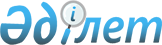 Мәслихаттың 2012 жылғы 19 желтоқсандағы № 108 "Мендіқара ауданының 2013-2015 жылдарға арналған аудандық бюджеті туралы" шешіміне өзгерістер енгізу туралыҚостанай облысы Мендіқара ауданы мәслихатының 2013 жылғы 25 қазандағы № 181 шешімі. Қостанай облысының Әділет департаментінде 2013 жылғы 28 қазанда № 4266 болып тіркелді

      Қазақстан Республикасының 2008 жылғы 4 желтоқсандағы Бюджет Кодексінің 106, 109-баптарына сәйкес, Меңдіқара аудандық мәслихаты ШЕШТІ:



      1. Мәслихаттың 2012 жылғы 19 желтоқсандағы № 108 "Меңдіқара ауданының 2013-2015 жылдарға арналған аудандық бюджеті туралы" шешіміне (Нормативтік құқықтық актілерді мемлекеттік тіркеу тізілімінде № 3943 тіркелген, 2013 жылғы 10 қаңтарда "Меңдіқара үні" аудандық газетінде жарияланған) келесі өзгерістер енгізілсін:



      көрсетілген шешімнің 1-тармағы жаңа редакцияда жазылсын:



      "1. Меңдіқара ауданының 2013-2015 жылдарға арналған бюджеті тиісінше 1, 2 және 3-қосымшаларға сәйкес, оның ішінде 2013 жылға мынадай көлемдерде бекітілсін:



      1) кірістер – 1841563,0 мың теңге, оның ішінде:

      салықтық түсімдер бойынша – 447147,0 мың теңге;

      салықтық емес түсімдер бойынша – 4678,0 мың теңге;

      негізгі капиталды сатудан түсетін түсімдер бойынша – 1753,0 мың теңге;

      трансферттер түсімі бойынша – 1387985,0 мың теңге;



      2) шығындар – 1844228,8 мың теңге;



      3) таза бюджеттік кредиттеу – 26181,2 мың теңге, оның ішінде:

      бюджеттік кредиттер – 31125,2 мың теңге;

      бюджеттік кредиттерді өтеу – 4944,0 мың теңге;



      4) қаржы активтерімен операциялар бойынша сальдо – 8500,0 мың теңге, оның ішінде:

      қаржы активтерін сатып алу – 8500,0 мың теңге;



      5) бюджет тапшылығы (профициті) – -37347,0 мың теңге;



      6) бюджет тапшылығын қаржыландыру (профицитін пайдалану) – 37347,0 мың теңге.";



      көрсетілген шешімнің 6-тармағы жаңа редакцияда жазылсын:



      "6. 2013 жылға арналған аудандық бюджетте мамандарға әлеуметтік қолдау шараларын іске асыруға нысаналы трансферттер сомалары мен кредиттер түсімі көзделгені ескерілсін, тиісінше 5524,6 мың теңге және 31125,2 мың теңге сомасында.".



      Көрсетілген шешімнің 1, 5-қосымшалары осы шешімнің 1, 2-қосымшаларына сәйкес жаңа редакцияда жазылсын.



      2. Осы шешім 2013 жылдың 1 қаңтарынан бастап қолданысқа енгізіледі.      Сессия

      төрағасы                                   К. Оразбеков      Аудандық

      мәслихаттың хатшысы                        В. Леонов      КЕЛІСІЛДІ:      "Меңдіқара ауданының қаржы

      бөлімі" мемлекеттік мекемесінің

      басшысы

      _________________ С. Хабалкина      "Меңдіқара ауданының экономика

      және бюджеттік жоспарлау бөлімі"

      мемлекеттік мекемесінің басшысы

      ____________________ Г. Айсенова

Мәслихаттың      

2013 жылғы 25 қазандағы 

№ 181 шешіміне 1-қосымша Мәслихаттың        

2012 жылғы 19 желтоқсандағы 

№ 108 шешіміне 1-қосымша   Меңдіқара ауданының 2013 жылға

арналған аудандық бюджеті

Мәслихаттың       

2013 жылғы 25 қазандағы 

№ 181 шешіміне 2-қосымша Мәслихаттың        

2012 жылғы 19 желтоқсандағы 

№ 108 шешіміне 5-қосымша   2013 жылға арналған Меңдіқара ауданының

Боровское ауылы және ауылдық округтердің

бюджеттік бағдарламалар тізбесі
					© 2012. Қазақстан Республикасы Әділет министрлігінің «Қазақстан Республикасының Заңнама және құқықтық ақпарат институты» ШЖҚ РМК
				СанатыСанатыСанатыСанатыСанатыСомасы,

мың

теңгеСыныбыСыныбыСыныбыСыныбыСомасы,

мың

теңгеІшкі сыныбыІшкі сыныбыІшкі сыныбыСомасы,

мың

теңгеЕрекшелігіЕрекшелігіСомасы,

мың

теңгеАтауыСомасы,

мың

теңгеI. Кірістер1841563,0100000Салықтық түсімдер447147,0101100Корпоративтік табыс салығы225717,0101200Жеке табыс салығы225717,0103100Әлеуметтік салық144362,0104000Меншікке салынатын салықтар59842,0104100Мүлікке салынатын салықтар12110,0104300Жер салығы3501,0104400Көлік құралдарына салынатын салық34598,0104500Бірыңғай жер салығы9633,0105000Тауарларға, жұмыстарға және қызметтерге салынатын ішкі салықтар14075,0105200Акциздер2071,0105300Табиғи және басқа да ресурстарды пайдаланғаны үшін түсетін түсімдер4808,0105400Кәсіпкерлік және кәсіби қызметті жүргізгені үшін алынатын алымдар7138,0105500Ойын бизнесіне салық58,0108000Заңдық мәнді іс-әрекеттерді жасағаны және (немесе) оған уәкілеттігі бар мемлекеттік органдар немесе лауазымды адамдар құжаттар бергені үшін алынатын міндетті төлемдер3151,0108100Мемлекеттік баж3151,0200000Салықтық емес түсімдер4678,0201000Мемлекеттік меншіктен түсетін кірістер1335,0201500Мемлекет меншігіндегі мүлікті жалға беруден түсетін кірістер1331,0201700Мемлекеттік бюджеттен берілген кредиттер бойынша сыйақылар4,0202000Мемлекеттік бюджеттен қаржыландырылатын мемлекеттік мекемелердің тауарларды (жұмыстарды, қызметтерді) өткізуінен түсетін түсімдер4,0202100Мемлекеттік бюджеттен қаржыландырылатын мемлекеттік мекемелердің тауарларды (жұмыстарды, қызметтерді) өткізуінен түсетін түсімдер4,0206000Басқа да салықтық емес түсімдер3339,0206100Басқа да салықтық емес түсімдер3339,0300000Негізгі капиталды сатудан түсетін түсімдер1753,0303000Жерді және материалдық емес активтерді сату1753,0303100Жерді сату1700,0303200Материалдық емес активтерді сату53,0400000Трансферттердің түсімдері1387985,0402000Мемлекеттік басқарудың жоғары тұрған органдарынан түсетін трансферттер1387985,0402200Облыстық бюджеттен түсетін трансферттер1387985,0Функционалдық топФункционалдық топФункционалдық топФункционалдық топФункционалдық топсомасы,

мың

теңгеКіші функцияКіші функцияКіші функцияКіші функциясомасы,

мың

теңгеБюджеттік бағдарламалардың әкімшісіБюджеттік бағдарламалардың әкімшісіБюджеттік бағдарламалардың әкімшісісомасы,

мың

теңгеБағдарламаБағдарламасомасы,

мың

теңгеАтауысомасы,

мың

теңгеII. Шығындар1844228,801Жалпы сипаттағы мемлекеттік қызметтер192075,401Мемлекеттік басқарудың жалпы функцияларын орындайтын өкілді, атқарушы және басқа органдар169222,7112Аудан (облыстық маңызы бар қала) мәслихатының аппараты11685,0001Аудан (облыстық маңызы бар қала) мәслихатының қызметін қамтамасыз ету жөніндегі қызметтер11622,0003Мемлекеттік органның күрделі шығыстары63,0122Аудан (облыстық маңызы бар қала) әкімінің аппараты51265,0001Аудан (облыстық маңызы бар қала) әкімінің қызметін қамтамасыз ету жөніндегі қызметтер48944,0003Мемлекеттік органның күрделі шығыстары2220,0009Ведомстволық бағыныстағы мемлекеттік мекемелерінің және ұйымдарының күрделі шығыстары101,0123Қаладағы аудан, аудандық маңызы бар қала, кент, ауыл, ауылдық округ әкімінің аппараты106272,7001Қаладағы аудан, аудандық маңызы бар қала, кент, ауыл, ауылдық округ әкімінің қызметін қамтамасыз ету жөніндегі қызметтер104516,0022Мемлекеттік органның күрделі шығыстары1756,702Қаржылық қызмет14251,7452Ауданның (облыстық маңызы бар қаланың) қаржы бөлімі14251,7001Ауданның (облыстық маңызы бар қаланың) бюджетін орындау және ауданның (облыстық маңызы бар қаланың) коммуналдық меншігін басқару саласындағы мемлекеттік саясатты іске асыру жөніндегі қызметтер13914,0010Жекешелендіру, коммуналдық меншікті басқару, жекешелендіруден кейінгі қызмет және осыған байланысты дауларды реттеу78,0011Коммуналдық меншікке түскен мүлікті есепке алу, сақтау, бағалау және сату196,2018Мемлекеттік органның күрделі шығыстары63,505Жоспарлау және статистикалық қызмет8601,0453Ауданның (облыстық маңызы бар қаланың) экономика және бюджеттік жоспарлау бөлімі8601,0001Экономикалық саясатты, мемлекеттік жоспарлау жүйесін қалыптастыру және дамыту және ауданды (облыстық маңызы бар қаланы) басқару саласындағы мемлекеттік саясатты іске асыру жөніндегі қызметтер8482,0004Мемлекеттік органның күрделі шығыстары119,002Қорғаныс1078,001Әскери мұқтаждар1078,0122Аудан (облыстық маңызы бар қала) әкімінің аппараты1078,0005Жалпыға бірдей әскери міндетті атқару шеңберіндегі іс-шаралар1078,004Білім беру1268966,501Мектепке дейінгі тәрбие және оқыту92254,0123Қаладағы аудан, аудандық маңызы бар қала, кент, ауыл, ауылдық округ әкімінің аппараты81537,0004Мектепке дейінгі тәрбие ұйымдарының қызметін қамтамасыз ету58857,0041Мектепке дейінгі білім беру ұйымдарында мемлекеттік білім беру тапсырысын іске асыруға22680,0464Ауданның (облыстық маңызы бар қаланың) білім бөлімі10717,0040Мектепке дейінгі білім беру ұйымдарында мемлекеттік білім беру тапсырысын іске асыруға10717,002Бастауыш, негізгі орта және жалпы орта білім беру1133027,5123Қаладағы аудан, аудандық маңызы бар қала, кент, ауыл, ауылдық округ әкімінің аппараты3218,0005Ауылдық жерлерде балаларды мектепке дейін тегін алып баруды және кері алып келуді ұйымдастыру3218,0464Ауданның (облыстық маңызы бар қаланың) білім бөлімі1129809,5003Жалпы білім беру1094419,5006Балаларға қосымша білім беру35390,009Білім беру саласындағы өзге де қызметтер43685,0464Ауданның (облыстық маңызы бар қаланың) білім бөлімі43685,0001Жергілікті деңгейде білім беру саласындағы мемлекеттік саясатты іске асыру жөніндегі қызметтер9359,0005Ауданның (облыстық маңызы бар қаланың) мемлекеттік білім беру мекемелер үшін оқулықтар мен оқу-әдістемелік кешендерді сатып алу және жеткізу7384,0012Мемлекеттік органның күрделі шығыстары4033,0015Жетім баланы (жетім балаларды) және ата-аналарының қамқорынсыз қалған баланы (балаларды) күтіп-ұстауға асыраушыларына ай сайынғы ақшалай қаражат төлемдері9879,0020Үйде оқытылатын мүгедек балаларды жабдықпен, бағдарламалық қамтыммен қамтамасыз ету739,0067Ведомстволық бағыныстағы мемлекеттік мекемелерінің және ұйымдарының күрделі шығыстары12291,006Әлеуметтік көмек және әлеуметтік қамсыздандыру73124,002Әлеуметтік көмек56038,0451Ауданның (облыстық маңызы бар қаланың) жұмыспен қамту және әлеуметтік бағдарламалар бөлімі56038,0002Еңбекпен қамту бағдарламасы9859,0005Мемлекеттік атаулы әлеуметтік көмек1427,0006Тұрғын үй көмегі64,0007Жергілікті өкілетті органдардың шешімі бойынша мұқтаж азаматтардың жекелеген топтарына әлеуметтік көмек12236,0010Үйден тәрбиеленіп оқытылатын мүгедек балаларды материалдық қамтамасыз ету346,0014Мұқтаж азаматтарға үйде әлеуметтік көмек көрсету14608,001618 жасқа дейінгі балаларға мемлекеттік жәрдемақылар16000,0017Мүгедектерді оңалту жеке бағдарламасына сәйкес, мұқтаж мүгедектерді міндетті гигиеналық құралдармен және ымдау тілі мамандарының қызмет көрсетуін, жеке көмекшілермен қамтамасыз ету1498,009Әлеуметтік көмек және әлеуметтік қамтамасыз ету салаларындағы өзге де қызметтер17086,0451Ауданның (облыстық маңызы бар қаланың) жұмыспен қамту және әлеуметтік бағдарламалар бөлімі17086,0001Жергілікті деңгейде халық үшін әлеуметтік бағдарламаларды жұмыспен қамтуды қамтамасыз етуді іске асыру саласындағы мемлекеттік саясатты іске асыру жөніндегі қызметтер16856,0011Жәрдемақыларды және басқа да әлеуметтік төлемдерді есептеу, төлеу мен жеткізу бойынша қызметтерге ақы төлеу230,007Тұрғын үй–коммуналдық шаруашылық57264,302Коммуналдық шаруашылық34860,0458Ауданның (облыстық маңызы бар қаланың) тұрғын үй-коммуналдық шаруашылығы, жолаушылар көлігі және автомобиль жолдары бөлімі34860,0028Коммуналдық шаруашылығын дамыту34860,003Елді - мекендерді көркейту22404,3123Қаладағы аудан, аудандық маңызы бар қала, кент, ауыл, ауылдық округ әкімінің аппараты22404,3008Елді мекендерде көшелерді жарықтандыру11646,5009Елді мекендердің санитариясын қамтамасыз ету1313,1010Жерлеу орындарын күтіп-ұстау және туысы жоқ адамдарды жерлеу298,0011Елді мекендерді абаттандыру мен көгалдандыру9146,708Мәдениет, спорт, туризм және ақпараттық кеңістік105214,001Мәдениет саласындағы қызмет40401,0455Ауданның (облыстық маңызы бар қаланың) мәдениет және тілдерді дамыту бөлімі40401,0003Мәдени-демалыс жұмысын қолдау40401,002Спорт3637,4465Ауданның (облыстық маңызы бар қаланың) Дене шынықтыру және спорт бөлімі3637,4005Ұлттық және бұқаралық спорт түрлерін дамыту693,5006Аудандық (облыстық маңызы бар қалалық) деңгейде спорттық жарыстар өткізу567,0007Әртүрлі спорт түрлері бойынша аудан (облыстық маңызы бар қала) құрама командаларының мүшелерін дайындау және олардың облыстық спорт жарыстарына қатысуы2376,903Ақпараттық кеңістік43991,0455Ауданның (облыстық маңызы бар қаланың) мәдениет және тілдерді дамыту бөлімі41297,0006Аудандық (қалалық) кітапханалардың жұмыс істеуі36516,0007Мемлекеттік тілді және Қазақстан халықтарының басқа да тілдерін дамыту4781,0456Ауданның (облыстық маңызы бар қаланың) ішкі саясат бөлімі2694,0002Газеттер мен журналдар арқылы мемлекеттік ақпараттық саясат жүргізу жөніндегі қызметтер2240,0005Телерадио хабарларын тарату арқылы мемлекеттік ақпараттық саясатты жүргізу жөніндегі қызметтер454,009Мәдениет, спорт, туризм және ақпараттық кеңістікті ұйымдастыру жөніндегі өзге де қызметтер17184,6455Ауданның (облыстық маңызы бар қаланың) мәдениет және тілдерді дамыту бөлімі7405,0001Жергілікті деңгейде тілдерді және мәдениетті дамыту саласындағы мемлекеттік саясатты іске асыру жөніндегі қызметтер7237,0010Мемлекеттік органның күрделі шығыстары60,0032Ведомстволық бағыныстағы мемлекеттік мекемелерінің және ұйымдарының күрделі шығыстары108,0456Ауданның (облыстық маңызы бар қаланың) ішкі саясат бөлімі5601,0001Жергілікті деңгейде ақпарат, мемлекеттілікті нығайту және азаматтардың әлеуметтік сенімділігін қалыптастыру саласында мемлекеттік саясатты іске асыру жөніндегі қызметтер4709,0003Жастар саясаты саласында іс-шараларды іске асыру892,0465Ауданның (облыстық маңызы бар қаланың) Дене шынықтыру және спорт бөлімі4178,6001Жергілікті деңгейде дене шынықтыру және спорт саласындағы мемлекеттік саясатты іске асыру жөніндегі қызметтер4064,6004Мемлекеттік органның күрделі шығыстары114,010Ауыл, су, орман, балық шаруашылығы, ерекше қорғалатын табиғи аумақтар, қоршаған ортаны және жануарлар дүниесін қорғау, жер қатынастары72630,001Ауыл шаруашылығы28654,6453Ауданның (облыстық маңызы бар қаланың) экономика және бюджеттік жоспарлау бөлімі5524,6099Мамандардың әлеуметтік көмек көрсетуі жөніндегі шараларды іске асыру5524,6462Ауданның (облыстық маңызы бар қаланың) ауыл шаруашылығы бөлімі15966,0001Жергілікте деңгейде ауыл шаруашылығы саласындағы мемлекеттік саясатты іске асыру жөніндегі қызметтер15912,0006Мемлекеттік органның күрделі шығыстары54,0473Ауданның (облыстық маңызы бар қаланың) ветеринария бөлімі7164,0001Жергілікті деңгейде ветеринария саласындағы мемлекеттік саясатты іске асыру жөніндегі қызметтер6982,0003Мемлекеттік органның күрделі шығыстары82,0007Қаңғыбас иттер мен мысықтарды аулауды және жоюды ұйымдастыру100,006Жер қатынастары5638,0463Ауданның (облыстық маңызы бар қаланың) жер қатынастары бөлімі5638,0001Аудан (облыстық маңызы бар қала) аумағында жер қатынастарын реттеу саласындағы мемлекеттік саясатты іске асыру жөніндегі қызметтер5638,009Ауыл, су, орман, балық шаруашылығы, қоршаған ортаны қорғау және жер қатынастары саласындағы басқа да қызметтер38337,4473Ауданның (облыстық маңызы бар қаланың) ветеринария бөлімі38337,4011Эпизоотияға қарсы іс-шаралар жүргізу38337,411Өнеркәсіп, сәулет, қала құрылысы және құрылыс қызметі7263,002Сәулет, қала құрылысы және құрылыс қызметі7263,0466Ауданның (облыстық маңызы бар қаланың) сәулет, қала құрылысы және құрылыс бөлімі7263,0001Құрылыс, облыс қалаларының, аудандарының және елді мекендерінің сәулеттік бейнесін жақсарту саласындағы мемлекеттік саясатты іске асыру және ауданның (облыстық маңызы бар қаланың) аумағын оңтайла және тиімді қала құрылыстық игеруді қамтамасыз ету жөніндегі қызметтер7227,0015Мемлекеттік органның күрделі шығыстары36,012Көлік және коммуникация12250,001Автомобиль көлігі12250,0458Ауданның (облыстық маңызы бар қаланың) тұрғын үй-коммуналдық шаруашылығы, жолаушылар көлігі және автомобиль жолдары бөлімі12250,0023Автомобиль жолдарының жұмыс істеуін қамтамасыз ету12250,013Басқалар51911,003Кәсіпкерлік қызметті қолдау және бәсекелестікті қорғау6355,0469Ауданның (облыстық маңызы бар қаланың) кәсіпкерлік бөлімі6355,0001Жергілікті деңгейде кәсіпкерлік пен өнеркәсіпті дамыту саласындағы мемлекеттік саясатты іске асыру жөніндегі қызметтер5902,9003Кәсіпкерлік қызметті қолдау300,0004Мемлекеттік органның күрделі шығыстары152,109Басқалар45556,0123Қаладағы аудан, аудандық маңызы бар қала, кент, ауыл, ауылдық округ әкімінің аппараты24150,0040"Өңірлерді дамыту" Бағдарламасы шеңберінде өңірлерді экономикалық дамытуға жәрдемдесу бойынша шараларды іске іске асыру24150,0452Ауданның (облыстық маңызы бар қаланың) қаржы бөлімі2328,0012Ауданның (облыстық маңызы бар қаланың) жергілікті атқарушы органының резерві2328,0458Ауданның (облыстық маңызы бар қаланың) тұрғын үй-коммуналдық шаруашылығы, жолаушылар көлігі және автомобиль жолдары бөлімі19078,0001Жергілікті деңгейде тұрғын үй-коммуналдық шаруашылығы, жолаушылар көлігі және автомобиль жолдары саласындағы мемлекеттік саясатты іске асыру жөніндегі қызметтер19078,015Трансферттер2445,801Трансферттер2445,8452Ауданның (облыстық маңызы бар қаланың) қаржы бөлімі2445,8006Нысаналы пайдаланылмаған (толық пайдаланылмаған) трансферттерді қайтару314,8024Мемлекеттік органдардың функцияларын мемлекеттік басқарудың төмен тұрған деңгейлерінен жоғарғы деңгейлерге беруге байланысты жоғары тұрған бюджеттерге берілетін ағымдағы нысаналы трансферттер2131,0III. Таза бюджеттік кредиттеу26181,2Бюджеттік кредиттер31125,210Ауыл, су, орман, балық шаруашылығы, ерекше қорғалатын табиғи аумақтар, қоршаған ортаны және жануарлар дүниесін қорғау, жер қатынастары31125,201Ауыл шаруашылығы31125,2453Ауданның (облыстық маңызы бар қаланың) экономика және бюджеттік жоспарлау бөлімі31125,2006Мамандарды әлеуметтік қолдау шараларын іске асыру үшін бюджеттік кредиттер31125,205Бюджеттік кредиттерді өтеу4944,001Бюджеттік кредиттерді өтеу4944,01Мемлекеттік бюджеттен берілген бюджеттік кредиттерді өтеу4944,013Жеке тұлғаларға жергілікті бюджеттен берілген бюджеттік кредиттерді өтеу4944,0IV.Қаржы активтерімен операциялар бойынша сальдо8500,0Қаржы активтерін сатып алу8500,013Басқалар8500,009Басқалар8500,0452Ауданның (облыстық маңызы бар қаланың) қаржы бөлімі8500,0014Заңды тұлғалардың жарғылық капиталын қалыптастыру немесе ұлғайту8500,014Борышқа қызмет көрсету6,801Борышқа қызмет корсету6,8452Ауданның (облыстық маңызы бар қаланың) қаржы бөлімі6,8013Жергілікті атқарушы органдардың облыстық бюджеттен қарыздар бойынша сыйақылар мен өзге де төлемдерді төлеу бойынша борышыны қызмет көрсету6,8V. Бюджет тапшылығы (-) / (профициті) (+)-37347,0VI. Бюджет тапшылығын қаржыландыру(профицитін пайдалану)37347,07Қарыздар түсімі31125,201Мемлекеттік ішкі қарыздар31125,202Қарыз алу келісім-шарттары31125,203Ауданның (облыстық маңызы бар қаланың) жергілікті атқарушы органы алатын қарыздар31125,216Қарыздарды өтеу4945,001Қарыздарды өтеу4945,0452Ауданның (облыстық маңызы бар қаланың) қаржы бөлімі4945,0008Жергілікті атқарушы органның жоғары тұрған бюджет алдындағы борышын өтеу4944,0021Жергілікті бюджеттен бөлінген пайдаланылмаған бюджеттік кредиттерді қайтару1,08Бюджет қаражаттарының пайдаланылатын қалдықтары11166,801Бюджет қаражаты қалдықтары11166,81Бюджет қаражатының бос қалдықтары11166,801Бюджет қаражатының бос қалдықтары11166,8Функционалдық топФункционалдық топФункционалдық топФункционалдық топФункционалдық топСомасы,

мың

теңгеКіші функцияКіші функцияКіші функцияКіші функцияСомасы,

мың

теңгеБюджеттік бағдарламалардың әкімшісіБюджеттік бағдарламалардың әкімшісіБюджеттік бағдарламалардың әкімшісіСомасы,

мың

теңгеБағдарламаБағдарламаСомасы,

мың

теңгеАтауыСомасы,

мың

теңгеIIШығындар237582,001Жалпы сипаттағы мемлекеттік қызметтер237582,001Мемлекеттік басқарудың жалпы функцияларын орындайтын өкілді, атқарушы және басқа органдар237582,0123Қаладағы аудан, аудандық маңызы бар қала, кент, ауыл, ауылдық округ әкімінің аппараты237582,0001Қаладағы аудан, аудандық маңызы бар қала, кент, ауыл, ауылдық округ әкімінің қызметін қамтамасыз ету жөніндегі қызметтер104516,0022Мемлекеттік органның күрделі шығыстары1756,70402005Ауылдық жерлерде балаларды мектепке дейін тегін алып баруды және кері алып келуді ұйымдастыру3218,00703008Елді мекендерде көшелерді жарықтандыру11646,50703009Елді мекендердің санитариясын қамтамасыз ету1313,10703010Жерлеу орындарын күтіп-ұстау және туысы жоқ адамдарды жерлеу298,00703011Елді мекендерді абаттандыру мен көгалдандыру9146,70401004Мектепке дейінгі тәрбие ұйымдарының қызметін қамтамасыз ету58857,01309040"Өңірлерді дамыту" Бағдарламасы шеңберінде өңірлерді экономикалық дамытуға жәрдемдесу бойынша шараларды іске асыру24150,00401041Мектепке дейінгі білім беру ұйымдарында мемлекеттік білім беру тапсырысын іске асыруға22680,0Алешин ауылдық округі9961,00101123001Қаладағы аудан, аудандық маңызы бар қала, кент, ауыл, ауылдық округ әкімінің қызметін қамтамасыз ету жөніндегі қызметтер7132,00703008Елді мекендерде көшелерді жарықтандыру130,00703009Елді мекендердің санитариясын қамтамасыз ету50,00703011Елді мекендерді абаттандыру мен көгалдандыру50,00101022Мемлекеттік органның күрделі шығыстары99,01309040"Өңірлерді дамыту" Бағдарламасы шеңберінде өңірлерді экономикалық дамытуға жәрдемдесу бойынша шараларды іске асыру2500,0Борков ауылдық округі6686,00101123001Қаладағы аудан, аудандық маңызы бар қала, кент, ауыл, ауылдық округ әкімінің қызметін қамтамасыз ету жөніндегі қызметтер6352,00703008Елді мекендерде көшелерді жарықтандыру140,00703009Елді мекендердің санитариясын қамтамасыз ету50,00703011Елді мекендерді абаттандыру мен көгалдандыру44,00101022Мемлекеттік органның күрделі шығыстары100,0Буденный ауылдық округі7553,00101123001Қаладағы аудан, аудандық маңызы бар қала, кент, ауыл, ауылдық округ әкімінің қызметін қамтамасыз ету жөніндегі қызметтер7169,00703008Елді мекендерде көшелерді жарықтандыру130,00703009Елді мекендердің санитариясын қамтамасыз ету50,00703011Елді мекендерді абаттандыру мен көгалдандыру50,00101022Мемлекеттік органның күрделі шығыстары154,0Введен ауылдық округі8792,00101123001Қаладағы аудан, аудандық маңызы бар қала, кент, ауыл, ауылдық округ әкімінің қызметін қамтамасыз ету жөніндегі қызметтер7291,00402005Ауылдық жерлерде балаларды мектепке дейін тегін алып баруды және кері алып келуді ұйымдастыру1007,00703008Елді мекендерде көшелерді жарықтандыру200,00703009Елді мекендердің санитариясын қамтамасыз ету50,00703011Елді мекендерді абаттандыру мен көгалдандыру50,00101022Мемлекеттік органның күрделі шығыстары194,0Каменскорал ауылдық округі7229,00101123001Қаладағы аудан, аудандық маңызы бар қала, кент, ауыл, ауылдық округ әкімінің қызметін қамтамасыз ету жөніндегі қызметтер6434,00402005Ауылдық жерлерде балаларды мектепке дейін тегін алып баруды және кері алып келуді ұйымдастыру426,00703009Елді мекендердің санитариясын қамтамасыз ету50,00703011Елді мекендерді абаттандыру мен көгалдандыру166,00101022Мемлекеттік органның күрделі шығыстары153,0Краснопреснен ауылдық округі8166,00101123001Қаладағы аудан, аудандық маңызы бар қала, кент, ауыл, ауылдық округ әкімінің қызметін қамтамасыз ету жөніндегі қызметтер6713,00402005Ауылдық жерлерде балаларды мектепке дейін тегін алып баруды және кері алып келуді ұйымдастыру1030,00703008Елді мекендерде көшелерді жарықтандыру170,00703009Елді мекендердің санитариясын қамтамасыз ету50,00703011Елді мекендерді абаттандыру мен көгалдандыру50,00101022Мемлекеттік органның күрделі шығыстары153,0Қарақоға ауылдық округі7502,00101123001Қаладағы аудан, аудандық маңызы бар қала, кент, ауыл, ауылдық округ әкімінің қызметін қамтамасыз ету жөніндегі қызметтер6817,00402005Ауылдық жерлерде балаларды мектепке дейін тегін алып баруды және кері алып келуді ұйымдастыру391,00703008Елді мекендерде көшелерді жарықтандыру95,00703009Елді мекендердің санитариясын қамтамасыз ету50,00703011Елді мекендерді абаттандыру мен көгалдандыру50,00101022Мемлекеттік органның күрделі шығыстары99,0Ломоносов ауылдық округі10826,00101123001Қаладағы аудан, аудандық маңызы бар қала, кент, ауыл, ауылдық округ әкімінің қызметін қамтамасыз ету жөніндегі қызметтер8782,00703008Елді мекендерде көшелерді жарықтандыру85,00703009Елді мекендердің санитариясын қамтамасыз ету50,00703011Елді мекендерді абаттандыру мен көгалдандыру50,00101022Мемлекеттік органның күрделі шығыстары153,01309040"Өңірлерді дамыту" Бағдарламасы шеңберінде өңірлерді экономикалық дамытуға жәрдемдесу бойынша шараларды іске асыру1706,0Михайлов ауылдық округі17397,00101123001Қаладағы аудан, аудандық маңызы бар қала, кент, ауыл, ауылдық округ әкімінің қызметін қамтамасыз ету жөніндегі қызметтер8908,00401004Мектепке дейінгі тәрбие ұйымдарының қызметін қамтамасыз ету7615,00703008Елді мекендерде көшелерді жарықтандыру750,00101022Мемлекеттік органның күрделі шығыстары124,0Первомай ауылдық округі11433,00101123001Қаладағы аудан, аудандық маңызы бар қала, кент, ауыл, ауылдық округ әкімінің қызметін қамтамасыз ету жөніндегі қызметтер9320,00402005Ауылдық жерлерде балаларды мектепке дейін тегін алып баруды және кері алып келуді ұйымдастыру364,00703008Елді мекендерде көшелерді жарықтандыру1500,00703009Елді мекендердің санитариясын қамтамасыз ету50,00703011Елді мекендерді абаттандыру мен көгалдандыру100,00101022Мемлекеттік органның күрделі шығыстары99,0Соснов ауылдық округі19424,00101123001Қаладағы аудан, аудандық маңызы бар қала, кент, ауыл, ауылдық округ әкімінің қызметін қамтамасыз ету жөніндегі қызметтер7515,00401004Мектепке дейінгі тәрбие ұйымдарының қызметін қамтамасыз ету198,00703008Елді мекендерде көшелерді жарықтандыру446,50703009Елді мекендердің санитариясын қамтамасыз ету25,10703011Елді мекендерді абаттандыру мен көгалдандыру86,70101022Мемлекеттік органның күрделі шығыстары152,70401041Мектепке дейінгі білім беру ұйымдарында мемлекеттік білім беру тапсырысын іске асыруға11000,0Теңіз ауылдық округі7299,00101123001Қаладағы аудан, аудандық маңызы бар қала, кент, ауыл, ауылдық округ әкімінің қызметін қамтамасыз ету жөніндегі қызметтер6796,00703008Елді мекендерде көшелерді жарықтандыру250,00703009Елді мекендердің санитариясын қамтамасыз ету50,00703011Елді мекендерді абаттандыру мен көгалдандыру50,00101022Мемлекеттік органның күрделі шығыстары153,0Боровское ауылы115314,00101123001Қаладағы аудан, аудандық маңызы бар қала, кент, ауыл, ауылдық округ әкімінің қызметін қамтамасыз ету жөніндегі қызметтер15287,00703008Елді мекендерде көшелерді жарықтандыру7750,00703009Елді мекендердің санитариясын қамтамасыз ету788,00703010Жерлеу орындарын күтіп-ұстау және туысы жоқ адамдарды жерлеу298,00703011Елді мекендерді абаттандыру мен көгалдандыру8400,00101022Мемлекеттік органның күрделі шығыстары123,00401004Мектепке дейінгі тәрбие ұйымдарының қызметін қамтамасыз ету51044,01309040"Өңірлерді дамыту" Бағдарламасы шеңберінде өңірлерді экономикалық дамытуға жәрдемдесу бойынша шараларды іске асыру19944,00401041Мектепке дейінгі білім беру ұйымдарында мемлекеттік білім беру тапсырысын іске асыруға11680,0